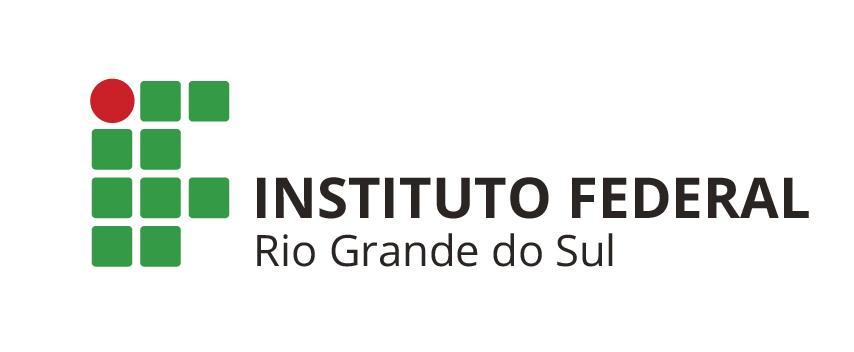 FORMULÁRIO PARA DIVULGAÇÃO DE VAGAS DE BOLSAS/VOLUNTÁRIOSObs:Arquivo anexo (zip, jpg, png, gif, pdf, word, excel, libreoffice)	CIDADE:Município em que a bolsa foi anunciada
TÍTULO/DENOMINAÇÃO DA VAGA:Descrever o nome da vaga de forma concisa.

Exemplo: “Bolsa para o projeto”DESCRIÇÃO:Descrever as atribuições e responsabilidades do bolsista, os detalhes relativos às atividades a serem executadas pelo candidato, bem como as instruções para se candidatar.Requisitos:Descrever os requisitos de formação e experiência bem como características profissionais almejadas no candidato à bolsa

Exemplo: “ Estar cursando a partir do 2° semestre de técnico em contabilidade, ser pontual, ter bom relacionamento interpessoal e alta capacidade de organização. Experiência prévia é um diferencial."
NOME DO SOLICITANTE/COORDENADOR DO PROJETOEMAIL DO SOLICITANTE/COORDENADOR DO PROJETO:DATA LIMITE: dd/mm/aaData limite para envio de candidaturas e expiração do anúncio
Turnos:(  ) Manhã  (   ) Tarde (   ) NoiteÁreas de Atuação: Àrea do conhecimento que envolve a vaga. Selecionar as áreas abaixo

Ciências Agrárias
Ciências Biológicas
Ciências da Saúde
Ciências Exatas e da Terra
Ciências Humanas
Ciências Sociais Aplicadas
Engenharias
Lingüística, Letras e Artes Outros
Tipo de bolsa:                             (  ) Ensino      (   ) Extensão       (   ) Pesquisa e Inovação     (   ) Projeto IndissociávelPermite voluntário:                             (  ) Sim      (   ) Não Carga Horária Semanal:                             Valor da Bolsa/Auxílio: Descrever a Carga Horária Semanal da vaga e o valor mensal a ser pago ao candidato.Link para mais informações:Caso possua, cole aqui o link de direcionamento para o material que deseja compartilhar ( edital, anúncio virtual, site da empresa etc):Título do link compartilhado acima:Se desejar compartilhar mais materiais tais como documentos, portfólios, apresentações, etc, enviar em anexo a este e-mail com o nome do documento no título no arquivo.Por exemplo: “Flyer do anúncio da vaga x”